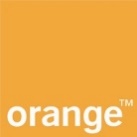 Data:	Taxa aviz:Număr de înregistrare:	Achitat cu:CERERE ELIBERARE AVIZ TEHNIC DE AMPLASAMENTSubsemnatul, _________________________, cu adresa in _______________________________,CI______________,tel/fax:_________________, tel mobil: ____________________,                           e-mail__________________________________________, rog eliberarea unui aviz de amplasament necesar obtinerii autorizatiei de construire pentru lucrarea (denumire)________________________:care se va executa la adresa 		din localitatea 		          Lucrarile vor incepe in luna 	anul  		La cerere anexez urmatoarele:Copie dupa Certificatul de Urbanism Documentatia privind lucrarile ce se vor executa:un (1) exemplar : plan de incadrare in zonadoua (2) exemplare : plan de situatie cu detalii de amplasament privind lucrarea propusa (scara 1:500 sau 1:1000)Dovada achitarii tarifului de eliberare avizPrin prezenta mentionez ca sunt de acord cu prelucrarea datelor personale in conformitate cu noul Regulament general privind protectia datelor cu caracter personal “GDPR (2016/679 (UE) )”, intrat in vigoare la data de 25 mai 2018.Plata numerar la ghiseu:				              Plata prin OP:           NU/DA				        	        	                     NU/DA		        			       		Date necesare emiterii factura: 				       Nume si Prenume________________________________                                           Adresa _________________________________________                                    CNP _______________________________________                                              E-mail __________________________________________Dosarele si cererile pentru emiterea avizelor se depun, respectiv avizele se ridica de catre solicitanti din locatiile a caror lista este disponibila prin accesarea sectiunii: ADRESA LOCATII, pe site-ul Aviz de amplasament constructii | Orange RomaniaPentru informatii suplimentare va rugam sa va adresati responsabililor locali cu eliberarea avizulelor, informatie disponibila pe site-ul Aviz de amplasament constructii | Orange RomaniaSOLICITANT AVIZ TEHNIC(nume şi semnătură)constructieracord edilitar persoane fizice